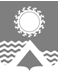 АДМИНИСТРАЦИЯ СВЕТЛОГОРСКОГО СЕЛЬСОВЕТА  ТУРУХАНСКОГО РАЙОНА КРАСНОЯРСКОГО КРАЯПОСТАНОВЛЕНИЕп. Светлогорск30.05.2019                                                                                                                                           № 46-П В связи с приведением в соответствие с положениями действующего законодательства Российской Федерации правовых актов администрации Светлогорского сельсовета, руководствуясь статьями 19, 22 Устава Светлогорского сельсовета Туруханского района Красноярского края, ПОСТАНОВЛЯЮ:1. Внести в постановление администрации Светлогорского сельсовета Туруханского района Красноярского края от 27.09.2018 №61-П «Об утверждении Положения о порядке получения муниципальными служащими администрации Светлогорского сельсовета разрешения представителя нанимателя на участие на безвозмездной основе в управлении некоммерческими организациями в качестве единоличного исполнительного органа или вхождение в состав ее коллегиального органа управления» (далее по тексту – Постановление) следующие изменения:1.1. пункт 2 Приложения №1 к Постановлению изложить в новой редакции:«2. К некоммерческим организациям для целей настоящего Положения относятся общественные организации (кроме политической партии и органа профессионального союза, в том числе выборного органа первичной профсоюзной организации, созданной в органе местного самоуправления, аппарате избирательной комиссии муниципального образования), жилищные, жилищно-строительные, гаражные кооперативы, товарищества собственников недвижимости.».2. Опубликовать настоящее постановление в газете «Светлогорский вестник» и разместить на официальном сайте администрации Светлогорского сельсовета. 3. Постановление вступает в силу со дня опубликования. 4. Контроль за исполнением настоящего постановления оставляю за собой. Глава Светлогорского сельсовета                                                                                   А.К. КришталюкО внесении изменений в постановление администрации Светлогорского сельсовета Туруханского района Красноярского края от 27.09.2018 №61-П «Об утверждении Положения о порядке получения муниципальными служащими администрации Светлогорского сельсовета разрешения представителя нанимателя на участие на безвозмездной основе в управлении некоммерческими организациями в качестве единоличного исполнительного органа или вхождение в состав ее коллегиального органа управления» 